Formulario de inscripciónCENTRE DE DANSA DE CATALUNYACurso 201_ / 202_Datos personales del alumno/a                                              ________          * son obligatorios, rellenar en mayúsculasNombre y Apellidos*: ________________________________________________________________________________Domicilio completo*: ________________________________________________________________________________Fecha de nacimiento: ___ /___ /______ Teléfono fijo: ____________________ Teléfono Móvil: ____________________Datos de contacto:Nombre padre/ madre: _____________ Móvil: __________________E-mail: ___________________________________ Nombre padre/ madre: _____________ Móvil: __________________E-mail: ___________________________________ Forma de pago: (marcar con una x)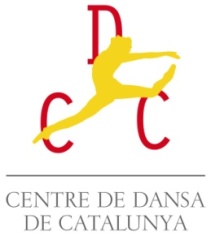        Domiciliación bancaria	      	 Efectivo     Nombre del titular de la cuenta: ………………………………………………………………………………………IBAN: __________ -__________ - __________ - __________ - __________ - __________Clases:	Iniciación		Principiantes		      Clásico Base	       F1		     F2Días: 		Lunes		Martes		Miércoles	     Jueves	     ViernesPersonas autorizadas a recoger al menor una vez finalizada la clase:Nombre completo: ___________________________ DNI:_____________________ Parentesco:___________Nombre completo: ___________________________ DNI:_____________________ Parentesco:___________AUTORIZACIÓN CONSENTIMIENTOYo _______________________________________ con DNI ______________________ madre/padre/tutor del/de la alumno/a _____________________________ que realiza la clase de ____________________ en el Centre de Dansa de Catalunya. AUTORIZO a que se vaya solo/a al finalizar la clase BAJO MI RESPONSABILIDAD durante el curso 2019-2020.-Declaro que he leído y acepto las normas del Centre de Dansa de Catalunya.En ________________ a ___ de _________________de 201__		         Firma madre/ padre, tutor/a o alumno/a:NORMAS DEL CENTRE DE DANSA DE CATALUNYALos pagos de la cuota mensual se realizarán entre el día 1 y 5 de cada mes.La matrícula es anual y junto a las mensualidades, una vez abonadas no se devolverán.Se debe notificar por escrito en secretaría cualquier MODIFICACIÓN o BAJA antes del día 20 del mes anterior de lo contrario se abonará toda la mensualidad siguiente. El alumno/a que deje de asistir a clase durante un mes o más (viaje, enfermedad, etc) y quiera continuar con las clases tendrá que abonar cierta cantidad mensual para reservar la plaza y no perder la matricula.Los recibos devueltos tendrán el incremento de los gastos de devolución.Los días festivos no son recuperables.Solo se podrán recuperar las clases que no han sido impartidas por motivos internos a la escuela (por ejemplo, por falta de profesor, actuaciones, etc.).El acceso al vestuario es exclusivo del alumnado. Los padres solo entraran en el vestuario correspondiente para cambiar a un/a menor de 7 años.El orden de los vestuarios es responsabilidad de los alumnos.El centro no se hace responsable de la pérdida o sustracción de objetos personales. Se ruega máxima puntualidad, una vez empezada la clase el profesor se reserva el derecho de admisión.Prohibidos los móviles durante las clases.Para las clases se utilizará calzado adecuado y no está permitido entrar en las salas con calzado de calle.Es obligatorio llevar el uniforme del centro y sin prendas añadidas sin el permiso del profesor.Las alumnas vendrán con el uniforme del centro, pelo recogido, sin accesorios (anillos, pulseras, etc) y toda la ropa marcada con el nombre y apellido. El incumplimiento de esta norma puede ser motivo de expulsión de la clase.No está permitido fumar en todo el recinto de la escuela.El alumno se compromete al buen uso del material e instalaciones.El alumno/a o los padres/ tutores legales en caso de menores de edad, consienten a CDC a poder publicar imágenes en las cuales aparezca el alumno/a o su hijo/a individualmente o en grupo con carácter de promoción e información del centro (web, Facebook, etc.)Al matricularse, se recogerán y registrarán los datos personales del alumno/a y de sus familiares para contacto. En cumplimiento de lo establecido en la Ley Orgánica 15/1999, de 13 de diciembre, de Protección de Datos de Carácter Personal, informamos que todos los datos recogidos por el Centre de Dansa de Catalunya son propiedad de éste, comprometiéndose así, a su uso exclusivo para actividades meramente del Centro, quedando prohibida su cesión a terceros.Fecha y firma: